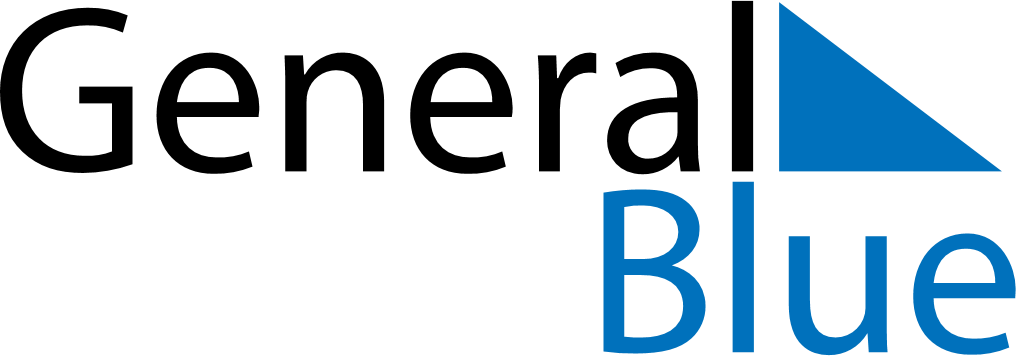 August 2024August 2024August 2024August 2024August 2024August 2024Shevchenko, KazakhstanShevchenko, KazakhstanShevchenko, KazakhstanShevchenko, KazakhstanShevchenko, KazakhstanShevchenko, KazakhstanSunday Monday Tuesday Wednesday Thursday Friday Saturday 1 2 3 Sunrise: 6:24 AM Sunset: 8:58 PM Daylight: 14 hours and 34 minutes. Sunrise: 6:25 AM Sunset: 8:57 PM Daylight: 14 hours and 31 minutes. Sunrise: 6:26 AM Sunset: 8:56 PM Daylight: 14 hours and 29 minutes. 4 5 6 7 8 9 10 Sunrise: 6:27 AM Sunset: 8:55 PM Daylight: 14 hours and 27 minutes. Sunrise: 6:28 AM Sunset: 8:53 PM Daylight: 14 hours and 24 minutes. Sunrise: 6:30 AM Sunset: 8:52 PM Daylight: 14 hours and 22 minutes. Sunrise: 6:31 AM Sunset: 8:51 PM Daylight: 14 hours and 19 minutes. Sunrise: 6:32 AM Sunset: 8:49 PM Daylight: 14 hours and 17 minutes. Sunrise: 6:33 AM Sunset: 8:48 PM Daylight: 14 hours and 14 minutes. Sunrise: 6:34 AM Sunset: 8:46 PM Daylight: 14 hours and 12 minutes. 11 12 13 14 15 16 17 Sunrise: 6:35 AM Sunset: 8:45 PM Daylight: 14 hours and 9 minutes. Sunrise: 6:36 AM Sunset: 8:44 PM Daylight: 14 hours and 7 minutes. Sunrise: 6:37 AM Sunset: 8:42 PM Daylight: 14 hours and 4 minutes. Sunrise: 6:38 AM Sunset: 8:41 PM Daylight: 14 hours and 2 minutes. Sunrise: 6:40 AM Sunset: 8:39 PM Daylight: 13 hours and 59 minutes. Sunrise: 6:41 AM Sunset: 8:38 PM Daylight: 13 hours and 56 minutes. Sunrise: 6:42 AM Sunset: 8:36 PM Daylight: 13 hours and 54 minutes. 18 19 20 21 22 23 24 Sunrise: 6:43 AM Sunset: 8:34 PM Daylight: 13 hours and 51 minutes. Sunrise: 6:44 AM Sunset: 8:33 PM Daylight: 13 hours and 48 minutes. Sunrise: 6:45 AM Sunset: 8:31 PM Daylight: 13 hours and 46 minutes. Sunrise: 6:46 AM Sunset: 8:30 PM Daylight: 13 hours and 43 minutes. Sunrise: 6:47 AM Sunset: 8:28 PM Daylight: 13 hours and 40 minutes. Sunrise: 6:49 AM Sunset: 8:26 PM Daylight: 13 hours and 37 minutes. Sunrise: 6:50 AM Sunset: 8:25 PM Daylight: 13 hours and 35 minutes. 25 26 27 28 29 30 31 Sunrise: 6:51 AM Sunset: 8:23 PM Daylight: 13 hours and 32 minutes. Sunrise: 6:52 AM Sunset: 8:21 PM Daylight: 13 hours and 29 minutes. Sunrise: 6:53 AM Sunset: 8:20 PM Daylight: 13 hours and 26 minutes. Sunrise: 6:54 AM Sunset: 8:18 PM Daylight: 13 hours and 23 minutes. Sunrise: 6:55 AM Sunset: 8:16 PM Daylight: 13 hours and 20 minutes. Sunrise: 6:56 AM Sunset: 8:15 PM Daylight: 13 hours and 18 minutes. Sunrise: 6:58 AM Sunset: 8:13 PM Daylight: 13 hours and 15 minutes. 